Комиссией физического воспитания Горецкого педколледжа  организована  спортландия "Веселые старты" между работниками и учащимися колледжа. Все участники продемонстрировали ловкость, скорость и меткость. В ходе всех конкурсов и эстафет победу одержала команда преподавателей. Все участники получили сладкие призы от первичных профсоюзных организаций колледжа.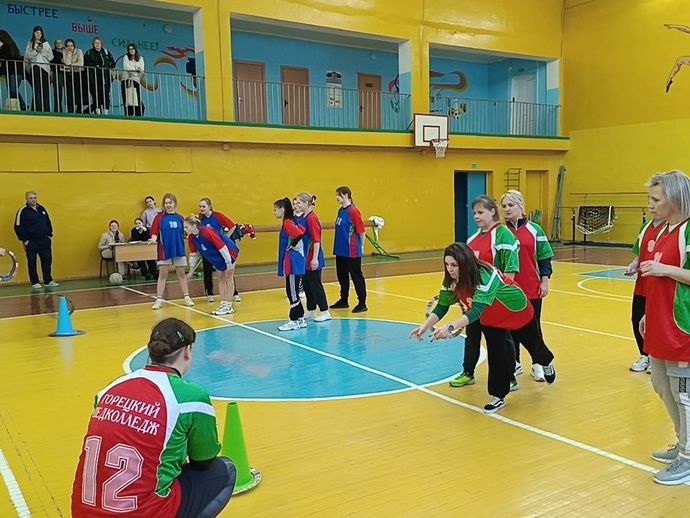 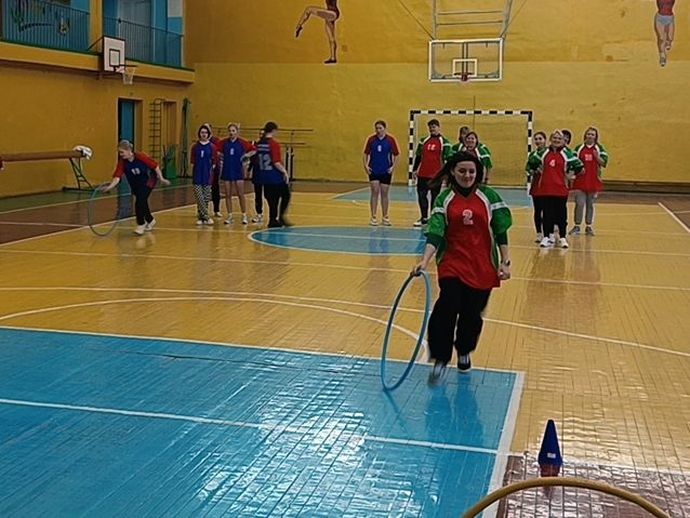 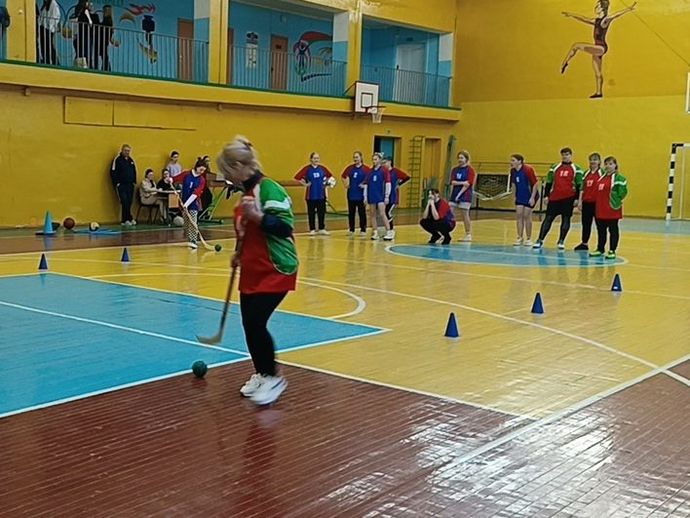 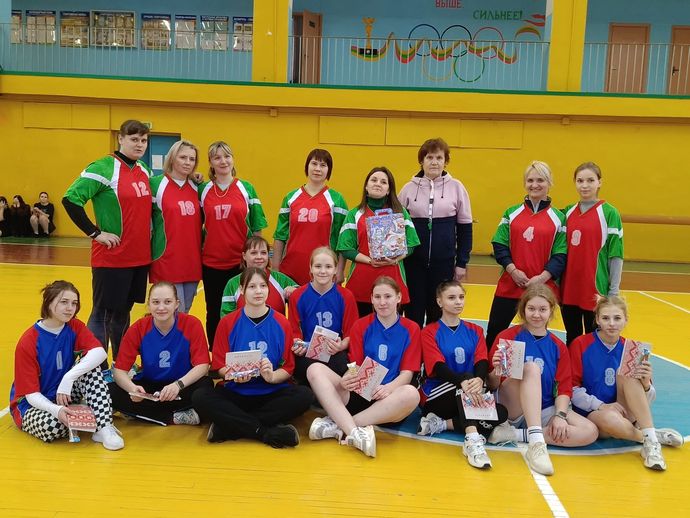 